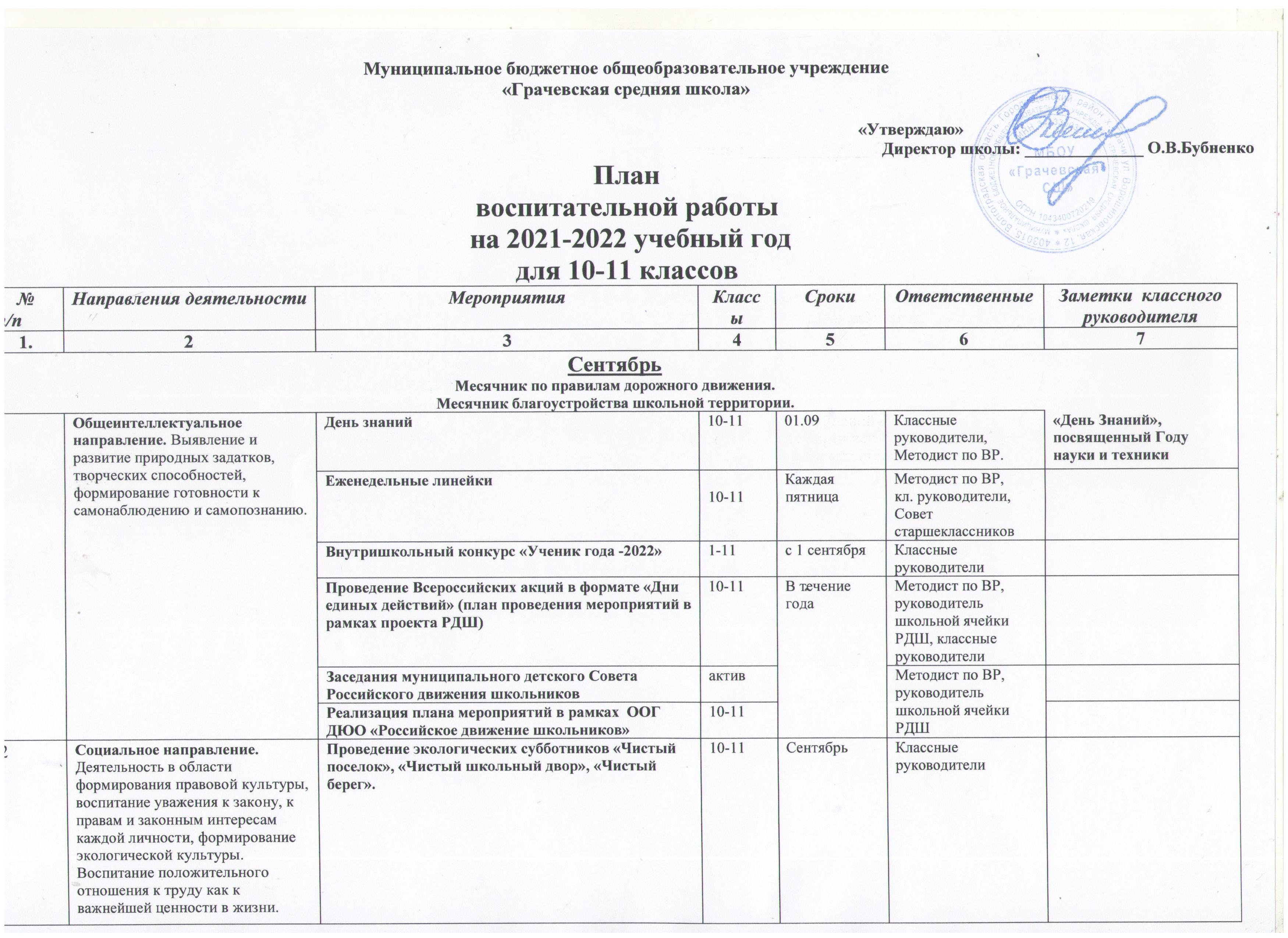 Методист по ВР: ______________Н.М.Морозоваважнейшей ценности в жизни. Развитие потребности в творческом труде, расширение знаний в области экономики.важнейшей ценности в жизни. Развитие потребности в творческом труде, расширение знаний в области экономики.Составление плана дежурства по школе.Составление плана дежурства по школе.10-111 неделя месяцаМетодист по ВР, кл. руководителиважнейшей ценности в жизни. Развитие потребности в творческом труде, расширение знаний в области экономики.Участие в открытых онлайн-уроках «Проектория», «Уроки настоящего», направленных на раннюю профориентацию.Участие в открытых онлайн-уроках «Проектория», «Уроки настоящего», направленных на раннюю профориентацию.В течение годаКл.руководители3Духовно- нравственное направление. Развитие у учащихся способностей, умений и навыков в художественной деятельности, приобщение их к культурным ценностям, нравственным традициям народа. Военно-патриотическое воспитание. Формирование политической культуры, философско-мировоззренческая подготовка.День солидарности в борьбе с терроризмом. День окончания Второй мировой войны.День солидарности в борьбе с терроризмом. День окончания Второй мировой войны.10-113 сентябряКл. руководители3Духовно- нравственное направление. Развитие у учащихся способностей, умений и навыков в художественной деятельности, приобщение их к культурным ценностям, нравственным традициям народа. Военно-патриотическое воспитание. Формирование политической культуры, философско-мировоззренческая подготовка.Оформление классных уголков.Оформление классных уголков.10-11В течение месяцаКл. руководители, актив класса, Совет старшеклассников3Духовно- нравственное направление. Развитие у учащихся способностей, умений и навыков в художественной деятельности, приобщение их к культурным ценностям, нравственным традициям народа. Военно-патриотическое воспитание. Формирование политической культуры, философско-мировоззренческая подготовка.Участие в мероприятиях, приуроченных к государственным и национальным праздникамУчастие в мероприятиях, приуроченных к государственным и национальным праздникам10-11В течение годаМетодист по ВР, кл. руководители3Духовно- нравственное направление. Развитие у учащихся способностей, умений и навыков в художественной деятельности, приобщение их к культурным ценностям, нравственным традициям народа. Военно-патриотическое воспитание. Формирование политической культуры, философско-мировоззренческая подготовка.Участие в тематических онлайн уроках, направленных на гражданско-патриотическое воспитание учащихсяУчастие в тематических онлайн уроках, направленных на гражданско-патриотическое воспитание учащихся10-11В течение годаКлассные руководители4Спортивно-оздоровительное направление. Формирование основ физической культуры, воспитание потребности в здоровом образе жизни. Охрана жизни детей.Проведение инструктажа по ТБ в школе.Проведение инструктажа по ТБ в школе.10-11До 07.09.Кл. руководители.4Спортивно-оздоровительное направление. Формирование основ физической культуры, воспитание потребности в здоровом образе жизни. Охрана жизни детей.Районные соревнования по программе «Школа безопасности» - «Пожарно-прикладная эстафета»Районные соревнования по программе «Школа безопасности» - «Пожарно-прикладная эстафета»Команда школыСентябрь-октябрьРуководитель ОБЖ4Спортивно-оздоровительное направление. Формирование основ физической культуры, воспитание потребности в здоровом образе жизни. Охрана жизни детей.Всероссийская акция «Телефон доверия»Всероссийская акция «Телефон доверия»10-11 В течение годаКлассные руководители4Спортивно-оздоровительное направление. Формирование основ физической культуры, воспитание потребности в здоровом образе жизни. Охрана жизни детей.Реализация плана мероприятий, проектов, конкурсов в рамках ООГ ДЮО «Российское движение школьников» («Веселые старты», «Здоровье с РДШ», «Добро не уходит на каникулы»)Реализация плана мероприятий, проектов, конкурсов в рамках ООГ ДЮО «Российское движение школьников» («Веселые старты», «Здоровье с РДШ», «Добро не уходит на каникулы»)10-11В течение годаМетодист по ВР, классные руководители4Спортивно-оздоровительное направление. Формирование основ физической культуры, воспитание потребности в здоровом образе жизни. Охрана жизни детей.Районные соревнования по туристско-спортивному направлению «Туристенок»Районные соревнования по туристско-спортивному направлению «Туристенок»Команда школыСентябрьУчитель физкультуры4Спортивно-оздоровительное направление. Формирование основ физической культуры, воспитание потребности в здоровом образе жизни. Охрана жизни детей.Проведение социально-психологического тестирования обучающихся общеобразовательных учрежденийПроведение социально-психологического тестирования обучающихся общеобразовательных учреждений10-11Педагог-психолог4Спортивно-оздоровительное направление. Формирование основ физической культуры, воспитание потребности в здоровом образе жизни. Охрана жизни детей.Проведение муниципального этапа соревнований в рамках  XXXI Спартакиады обучающихся общеобразовательных учреждений Волгоградской области по видам спорта: легкая атлетика, легкоатлетическое 4-хборье «Шиповка юных», шахматы, настольный теннис, баскетбол, волейбол, мини-футбол, «Президентские спортивные игры», «Президентские состязания»Проведение муниципального этапа соревнований в рамках  XXXI Спартакиады обучающихся общеобразовательных учреждений Волгоградской области по видам спорта: легкая атлетика, легкоатлетическое 4-хборье «Шиповка юных», шахматы, настольный теннис, баскетбол, волейбол, мини-футбол, «Президентские спортивные игры», «Президентские состязания»10-11В течение годаУчитель физкультуры5Общекультурное направление. Формирование культуры семейных отношений, способности быть хорошим семьянином и жить счастливой семейной жизнью. День города.День города.10-111декадасентябрякл. руководители.5Общекультурное направление. Формирование культуры семейных отношений, способности быть хорошим семьянином и жить счастливой семейной жизнью. Родительские собрания, выборы родительского комитета.Родительские собрания, выборы родительского комитета.10-11В течение месяцаКл. руководители.ОктябрьМесячник благоустройства школьной территорииОктябрьМесячник благоустройства школьной территорииОктябрьМесячник благоустройства школьной территорииОктябрьМесячник благоустройства школьной территорииОктябрьМесячник благоустройства школьной территорииОктябрьМесячник благоустройства школьной территорииОктябрьМесячник благоустройства школьной территорииОктябрьМесячник благоустройства школьной территории1.Общеинтеллектуальное направление. Выявление и развитие природных задатков, творческих способностей, формирование готовности к самонаблюдению и самопознанию.«Осенний бал» для старшей ступени.«Дары осени» - выставка поделок из природного и бросового материалов.«Осенний бал» для старшей ступени.«Дары осени» - выставка поделок из природного и бросового материалов.10-113-4 неделяСовет старшеклассников, культмассовый сектор, методист по ВР, кл. руководители, учитель технологии, трудовой сектор1.Общеинтеллектуальное направление. Выявление и развитие природных задатков, творческих способностей, формирование готовности к самонаблюдению и самопознанию.Еженедельные линейкиЕженедельные линейки10-11Каждая пятницаМетодист по ВР,кл. руководители,Совет старшеклассников2.Социальное направление. Деятельность в области формирования правовой культуры, воспитание уважения к закону, к правам и законным интересам каждой личности, формирование экологической культуры. Воспитание положительного отношения к труду как к важнейшей ценности в жизни. Развитие потребности в творческом труде, расширение знаний в области экономики.Всероссийский урок безопасности школьников в сети ИнтернетВсероссийский урок безопасности школьников в сети Интернет10-11Кл. руководители2.Социальное направление. Деятельность в области формирования правовой культуры, воспитание уважения к закону, к правам и законным интересам каждой личности, формирование экологической культуры. Воспитание положительного отношения к труду как к важнейшей ценности в жизни. Развитие потребности в творческом труде, расширение знаний в области экономики.Участие в областном конкурсе «Юные исследователи окружающей среды»Участие в областном конкурсе «Юные исследователи окружающей среды»Учитель биологии2.Социальное направление. Деятельность в области формирования правовой культуры, воспитание уважения к закону, к правам и законным интересам каждой личности, формирование экологической культуры. Воспитание положительного отношения к труду как к важнейшей ценности в жизни. Развитие потребности в творческом труде, расширение знаний в области экономики.Праздник, посвященный Дню Учителя. Школьное самоуправление.Праздник, посвященный Дню Учителя. Школьное самоуправление.10-115-8 октябряМетодист по ВР, кл. руководители, Совет старшеклассников, культмассовый сектор2.Социальное направление. Деятельность в области формирования правовой культуры, воспитание уважения к закону, к правам и законным интересам каждой личности, формирование экологической культуры. Воспитание положительного отношения к труду как к важнейшей ценности в жизни. Развитие потребности в творческом труде, расширение знаний в области экономики.Конкурс газет «Мой учитель».Конкурс газет «Мой учитель».10-1130.09-04.10.Редколлегии классов. 2.Социальное направление. Деятельность в области формирования правовой культуры, воспитание уважения к закону, к правам и законным интересам каждой личности, формирование экологической культуры. Воспитание положительного отношения к труду как к важнейшей ценности в жизни. Развитие потребности в творческом труде, расширение знаний в области экономики.Проведение районного и участие в областном конкурсе «Моя малая Родина: природа, культура, этнос»Проведение районного и участие в областном конкурсе «Моя малая Родина: природа, культура, этнос»Команда школыОктябрь-ноябрьУчитель биологии3.Духовно- нравственное направление. Развитие у учащихся способностей, умений и навыков в художественной деятельности, приобщение их к культурным ценностям, нравственным традициям народа. Военно-патриотическое воспитание. Формирование политической культуры, философско-мировоззренческая подготовка.Районный конкурс проектов «Школьный музей», участие во Всероссийской акции «Месяц музеев»Районный конкурс проектов «Школьный музей», участие во Всероссийской акции «Месяц музеев»Октябрь, майРуководитель кружка «Патриот»3.Духовно- нравственное направление. Развитие у учащихся способностей, умений и навыков в художественной деятельности, приобщение их к культурным ценностям, нравственным традициям народа. Военно-патриотическое воспитание. Формирование политической культуры, философско-мировоззренческая подготовка.Конкурс патриотической песни и чтений «Виктория»Конкурс патриотической песни и чтений «Виктория»4.Спортивно-оздоровительное направление. Формирование основ физической культуры, воспитание потребности в здоровом образе жизни. Охрана жизни детей.Районный конкурс юных инспекторов дорожного движения «Светофор»Районный конкурс юных инспекторов дорожного движения «Светофор»Команда школыОктябрь-ноябрьРуководитель команды по ПДД4.Спортивно-оздоровительное направление. Формирование основ физической культуры, воспитание потребности в здоровом образе жизни. Охрана жизни детей.Районный этап Всероссийского конкурса социальной рекламы»Стиль жизни – здоровье!»Районный этап Всероссийского конкурса социальной рекламы»Стиль жизни – здоровье!»5.Общекультурное направление. Формирование культуры семейных отношений, способности быть хорошим семьянином и жить счастливой семейной жизнью. НоябрьМесячник профилактики вредных привычекНоябрьМесячник профилактики вредных привычекНоябрьМесячник профилактики вредных привычекНоябрьМесячник профилактики вредных привычекНоябрьМесячник профилактики вредных привычекНоябрьМесячник профилактики вредных привычекНоябрьМесячник профилактики вредных привычекНоябрьМесячник профилактики вредных привычек1Общеинтеллектуальное направление. Выявление и развитие природных задатков, творческих способностей, формирование готовности к самонаблюдению и самопознанию.Еженедельные линейкиЕженедельные линейки10-11Каждая пятницаМетодист по ВР,кл. руководители,Совет старшеклассников1Общеинтеллектуальное направление. Выявление и развитие природных задатков, творческих способностей, формирование готовности к самонаблюдению и самопознанию.Участие в акции «Россия читает Достоевского»Участие в акции «Россия читает Достоевского»2Социальное направление. Деятельность в области формирования правовой культуры, воспитание уважения к закону, к правам и законным интересам каждой личности, формирование экологической культуры. Воспитание положительного отношения к труду как к важнейшей ценности в жизни. Развитие потребности в творческом труде, расширение знаний в области экономики.Рейд «Подросток» - занятость учащихся во время каникул.Рейд «Подросток» - занятость учащихся во время каникул.10-11До осенних каникул.Кл. руководители, Совет профилактики.2Социальное направление. Деятельность в области формирования правовой культуры, воспитание уважения к закону, к правам и законным интересам каждой личности, формирование экологической культуры. Воспитание положительного отношения к труду как к важнейшей ценности в жизни. Развитие потребности в творческом труде, расширение знаний в области экономики.Дежурство по школе, классам, на памятнике.Дежурство по школе, классам, на памятнике.10-11По графику2Социальное направление. Деятельность в области формирования правовой культуры, воспитание уважения к закону, к правам и законным интересам каждой личности, формирование экологической культуры. Воспитание положительного отношения к труду как к важнейшей ценности в жизни. Развитие потребности в творческом труде, расширение знаний в области экономики.Районный детский экологический парламентРайонный детский экологический парламентКоманда школыоктябрьРуководитель кружка «Друзья природы»2Социальное направление. Деятельность в области формирования правовой культуры, воспитание уважения к закону, к правам и законным интересам каждой личности, формирование экологической культуры. Воспитание положительного отношения к труду как к важнейшей ценности в жизни. Развитие потребности в творческом труде, расширение знаний в области экономики.Благоустройство школьной территории.Благоустройство школьной территории.10-11По мере необходимости3Духовно- нравственное направление. Развитие у учащихся способностей, умений и навыков в художественной деятельности, приобщение их к культурным ценностям, нравственным традициям народа. Военно-патриотическое воспитание. Формирование политической культуры, философско-мировоззренческая подготовка.Организация и проведение конкурса чтецов.Организация и проведение конкурса чтецов.10-113-4 неделя месяцаУчителя литературы, библиотекарь, методист по ВР.3Духовно- нравственное направление. Развитие у учащихся способностей, умений и навыков в художественной деятельности, приобщение их к культурным ценностям, нравственным традициям народа. Военно-патриотическое воспитание. Формирование политической культуры, философско-мировоззренческая подготовка.Мероприятия, посвященные Дню народного единства.Мероприятия, посвященные Дню народного единства.10-11 кл.3 ноябряКл. руководители.4Спортивно-оздоровительное направление. Формирование основ физической культуры, воспитание потребности в здоровом образе жизни. Охрана жизни детей.Районный  этап Всероссийской акции «Физическая культура и спорт- альтернатива пагубным привычкам», участие в региональном этапеРайонный  этап Всероссийской акции «Физическая культура и спорт- альтернатива пагубным привычкам», участие в региональном этапе10-11Октябрь-ноябрьметодист по ВР, кл.руководители4Спортивно-оздоровительное направление. Формирование основ физической культуры, воспитание потребности в здоровом образе жизни. Охрана жизни детей.Районный конкурс творческих работ «Нарко - стоп»Районный конкурс творческих работ «Нарко - стоп»10-11В течение месяцаКл. руководители.4Спортивно-оздоровительное направление. Формирование основ физической культуры, воспитание потребности в здоровом образе жизни. Охрана жизни детей.Районный этап Всероссийского конкурса социальной рекламы «Стиль жизни – здоровье!»Районный этап Всероссийского конкурса социальной рекламы «Стиль жизни – здоровье!»10-11октябрьКлассные руководители5Общекультурное направление. Формирование культуры семейных отношений, способности быть хорошим семьянином и жить счастливой семейной жизнью. Проведение инструктажа по ТБ во время каникул.Проведение инструктажа по ТБ во время каникул.10-11Перед каникулами.Кл. руководители.5Общекультурное направление. Формирование культуры семейных отношений, способности быть хорошим семьянином и жить счастливой семейной жизнью. День матери.День матери.10-1126  ноябряКл. руководители, методист по ВР.5Общекультурное направление. Формирование культуры семейных отношений, способности быть хорошим семьянином и жить счастливой семейной жизнью. Родительские собрания по итогам четверти.Родительские собрания по итогам четверти.10-11По плануКл. руководителиДекабрьПрофориентацияДекабрьПрофориентацияДекабрьПрофориентацияДекабрьПрофориентацияДекабрьПрофориентацияДекабрьПрофориентацияДекабрьПрофориентацияДекабрьПрофориентация1.Общеинтеллектуальное направление. Выявление и развитие природных задатков, творческих способностей, формирование готовности к самонаблюдению и самопознанию.Еженедельные линейкиЕженедельные линейки10-11Каждая пятницаМетодист по ВР,кл. руководители,Совет старшеклассников2Социальное направление. Деятельность в области формирования правовой культуры, воспитание уважения к закону, к правам и законным интересам каждой личности, формирование экологической культуры. Воспитание положительного отношения к труду как к важнейшей ценности в жизни. Развитие потребности в творческом труде, расширение знаний в области экономики.Рейд «Подросток».Посещение на дому семей и учащихся на ВШУРейд «Подросток».Посещение на дому семей и учащихся на ВШУ10-11По плануПеред каникуламиСовет профилактики, кл. руководители,методист по ВР, кл. руководители, Совет старшеклассников.2Социальное направление. Деятельность в области формирования правовой культуры, воспитание уважения к закону, к правам и законным интересам каждой личности, формирование экологической культуры. Воспитание положительного отношения к труду как к важнейшей ценности в жизни. Развитие потребности в творческом труде, расширение знаний в области экономики.3.Духовно- нравственное направление. Развитие у учащихся способностей, умений и навыков в художественной деятельности, приобщение их к культурным ценностям, нравственным традициям народа. Военно-патриотическое воспитание. Формирование политической культуры, философско-мировоззренческая подготовкаНовогодняя мишура: подготовка к празднованию Нового года.Новогодняя мишура: подготовка к празднованию Нового года.10-113-4-я неделя месяцаМетодист по ВР, кл. руководители, Совет старшеклассников.3.Духовно- нравственное направление. Развитие у учащихся способностей, умений и навыков в художественной деятельности, приобщение их к культурным ценностям, нравственным традициям народа. Военно-патриотическое воспитание. Формирование политической культуры, философско-мировоззренческая подготовкаДень конституции РФ.День конституции РФ.10-1110.12.21г.Кл. руководители3.Духовно- нравственное направление. Развитие у учащихся способностей, умений и навыков в художественной деятельности, приобщение их к культурным ценностям, нравственным традициям народа. Военно-патриотическое воспитание. Формирование политической культуры, философско-мировоззренческая подготовкаДень Неизвестного СолдатаДень Неизвестного Солдата10-113 декабряКлассные руководители3.Духовно- нравственное направление. Развитие у учащихся способностей, умений и навыков в художественной деятельности, приобщение их к культурным ценностям, нравственным традициям народа. Военно-патриотическое воспитание. Формирование политической культуры, философско-мировоззренческая подготовкаДень Героев ОтечестваДень Героев Отечества10-119 декабряКлассные руководители3.Духовно- нравственное направление. Развитие у учащихся способностей, умений и навыков в художественной деятельности, приобщение их к культурным ценностям, нравственным традициям народа. Военно-патриотическое воспитание. Формирование политической культуры, философско-мировоззренческая подготовкаРайонный фестиваль талантливой молодежи «Юность Междуречья»Районный фестиваль талантливой молодежи «Юность Междуречья»10-11Классные руководители3.Духовно- нравственное направление. Развитие у учащихся способностей, умений и навыков в художественной деятельности, приобщение их к культурным ценностям, нравственным традициям народа. Военно-патриотическое воспитание. Формирование политической культуры, философско-мировоззренческая подготовкаМеждународный день добровольца в России.Международный день добровольца в России.10-113 декабряКлассные руководители4Спортивно-оздоровительное направление. Формирование основ физической культуры, воспитание потребности в здоровом образе жизни. Охрана жизни детей.Проведение Всероссийской акции, приуроченной к Всемирному дню борьбы со СПИДомПроведение Всероссийской акции, приуроченной к Всемирному дню борьбы со СПИДом10-111 декабряКлассные руководители4Спортивно-оздоровительное направление. Формирование основ физической культуры, воспитание потребности в здоровом образе жизни. Охрана жизни детей.Муниципальный этап Зимнего Фестиваля ВФСК ГТО для обучающихся общеобразовательных учрежденийМуниципальный этап Зимнего Фестиваля ВФСК ГТО для обучающихся общеобразовательных учреждений10-11Декабрь-январьУчитель физкультуры5Общекультурное направление. Формирование культуры семейных отношений, способности быть хорошим семьянином и жить счастливой семейной жизнью. Проведение инструктажа по технике безопасности.Проведение инструктажа по технике безопасности.10-11Перед новогодним утренникомКл. руководители.ЯнварьЯнварьЯнварьЯнварьЯнварьЯнварьЯнварьЯнварь1.Общеинтеллектуальное направление. Выявление и развитие природных задатков, творческих способностей, формирование готовности к самонаблюдению и самопознанию.1.Общеинтеллектуальное направление. Выявление и развитие природных задатков, творческих способностей, формирование готовности к самонаблюдению и самопознанию.Еженедельные линейкиЕженедельные линейки10-11Каждая пятницаМетодист по ВР,кл. руководители,Совет старшеклассников2Социальное направление. Деятельность в области формирования правовой культуры, воспитание уважения к закону, к правам и законным интересам каждой личности, формирование экологической культуры. Воспитание положительного отношения к труду как к важнейшей ценности в жизни. Развитие потребности в творческом труде, расширение знаний в области экономики.2Социальное направление. Деятельность в области формирования правовой культуры, воспитание уважения к закону, к правам и законным интересам каждой личности, формирование экологической культуры. Воспитание положительного отношения к труду как к важнейшей ценности в жизни. Развитие потребности в творческом труде, расширение знаний в области экономики.Организация дежурства по классам, школе, на памятнике. Благоустройство школьной территории.Организация дежурства по классам, школе, на памятнике. Благоустройство школьной территории.10-11По мере необходимостиКл. руководители3Духовно- нравственное направление. Развитие у учащихся способностей, умений и навыков в художественной деятельности, приобщение их к культурным ценностям, нравственным традициям народа. Военно-патриотическое воспитание. Формирование политической культуры, философско-мировоззренческая подготовка.Рождественские праздникиРождественские праздники10-11Кл. руководители3Духовно- нравственное направление. Развитие у учащихся способностей, умений и навыков в художественной деятельности, приобщение их к культурным ценностям, нравственным традициям народа. Военно-патриотическое воспитание. Формирование политической культуры, философско-мировоззренческая подготовка.Подготовка к празднованию 79-й годовщины Сталинградской битвы.Подготовка к празднованию 79-й годовщины Сталинградской битвы.10-114 неделя месяца.Зам. директора по ВР,кл. руководители, культмассовый сектор,сектор «Патриот»4Спортивно-оздоровительное направление. Формирование основ физической культуры, воспитание потребности в здоровом образе жизни. Охрана жизни детей.Участие в районном и областном конкурсе творческих работ «Нарко-стоп»Участие в районном и областном конкурсе творческих работ «Нарко-стоп»Кл.руководители4Спортивно-оздоровительное направление. Формирование основ физической культуры, воспитание потребности в здоровом образе жизни. Охрана жизни детей.Районный этап Всероссийской акции «Физическая культура и спорт – альтернатива пагубным привычкам»Районный этап Всероссийской акции «Физическая культура и спорт – альтернатива пагубным привычкам»Кл.руководители5Общекультурное направление. Формирование культуры семейных отношений, способности быть хорошим семьянином и жить счастливой семейной жизнью. Классные часы данной тематики.Классные часы данной тематики.10-11В течение годаКл. руководители5Общекультурное направление. Формирование культуры семейных отношений, способности быть хорошим семьянином и жить счастливой семейной жизнью. Родительские собрания по классам.Родительские собрания по классам.10-11По мере необходимостиКл. руководителиФевральМесячник военно-патриотического воспитания учащихсяФевральМесячник военно-патриотического воспитания учащихсяФевральМесячник военно-патриотического воспитания учащихсяФевральМесячник военно-патриотического воспитания учащихсяФевральМесячник военно-патриотического воспитания учащихсяФевральМесячник военно-патриотического воспитания учащихсяФевральМесячник военно-патриотического воспитания учащихсяФевральМесячник военно-патриотического воспитания учащихся1Общеинтеллектуальное направление. Выявление и развитие природных задатков, творческих способностей, формирование готовности к самонаблюдению и самопознанию.Организация и проведение месячника оборонно-массовой работы.Организация и проведение месячника оборонно-массовой работы.10-11В течение месяца.Классные руководители, учитель физкультуры, спортивный сектор1Общеинтеллектуальное направление. Выявление и развитие природных задатков, творческих способностей, формирование готовности к самонаблюдению и самопознанию.Дежурство по школе, классам.Благоустройство школьной территории.Дежурство по школе, классам.Благоустройство школьной территории.10-11По мере необходимостикл. руководители.1Общеинтеллектуальное направление. Выявление и развитие природных задатков, творческих способностей, формирование готовности к самонаблюдению и самопознанию.Еженедельные линейкиЕженедельные линейки10-11Каждая пятницаМетодист по ВР,кл. руководители,Совет старшеклассников2Социальное направление. Деятельность в области формирования правовой культуры, воспитание уважения к закону, к правам и законным интересам каждой личности, формирование экологической культуры. Воспитание положительного отношения к труду как к важнейшей ценности в жизни. Развитие потребности в творческом труде, расширение знаний в области экономики.2Социальное направление. Деятельность в области формирования правовой культуры, воспитание уважения к закону, к правам и законным интересам каждой личности, формирование экологической культуры. Воспитание положительного отношения к труду как к важнейшей ценности в жизни. Развитие потребности в творческом труде, расширение знаний в области экономики.«Вечер встречи выпускников»«Вечер встречи выпускников»10-1104.02.2022Методист по ВР, кл.руководители3Духовно- нравственное направление. Развитие у учащихся способностей, умений и навыков в художественной деятельности, приобщение их к культурным ценностям, нравственным традициям народа. Военно-патриотическое воспитание. Формирование политической культуры, философско-мировоззренческая подготовка.Конкурс чтецов, литературно-музыкальных композиций «Непобедимый Сталинград»Конкурс чтецов, литературно-музыкальных композиций «Непобедимый Сталинград»10-11февральКлассные руководители, учителя литературы3Духовно- нравственное направление. Развитие у учащихся способностей, умений и навыков в художественной деятельности, приобщение их к культурным ценностям, нравственным традициям народа. Военно-патриотическое воспитание. Формирование политической культуры, философско-мировоззренческая подготовка.Военно-патриотическая игра «Большие манёвры»Военно-патриотическая игра «Большие манёвры»10-1118/19.02.2022Методист по ВР,кл. руководители,спортивный сектор3Духовно- нравственное направление. Развитие у учащихся способностей, умений и навыков в художественной деятельности, приобщение их к культурным ценностям, нравственным традициям народа. Военно-патриотическое воспитание. Формирование политической культуры, философско-мировоззренческая подготовка.Районный смотр строя и песни среди юнармейских объединений «Служить России!»Районный смотр строя и песни среди юнармейских объединений «Служить России!»10-11Команда школыРуководитель кружка «Патриот»3Духовно- нравственное направление. Развитие у учащихся способностей, умений и навыков в художественной деятельности, приобщение их к культурным ценностям, нравственным традициям народа. Военно-патриотическое воспитание. Формирование политической культуры, философско-мировоззренческая подготовка.День памяти о россиянах, исполнявших служебный долг за пределами Отечества.День памяти о россиянах, исполнявших служебный долг за пределами Отечества.10-1115 февраляКлассные руководители3Духовно- нравственное направление. Развитие у учащихся способностей, умений и навыков в художественной деятельности, приобщение их к культурным ценностям, нравственным традициям народа. Военно-патриотическое воспитание. Формирование политической культуры, философско-мировоззренческая подготовка.Организация и проведение тематических уроков, классных часов, интерактивных занятий, посвященных эпохе Петра I.Организация и проведение тематических уроков, классных часов, интерактивных занятий, посвященных эпохе Петра I.10-11Февраль-майКлассные руководители3Духовно- нравственное направление. Развитие у учащихся способностей, умений и навыков в художественной деятельности, приобщение их к культурным ценностям, нравственным традициям народа. Военно-патриотическое воспитание. Формирование политической культуры, философско-мировоззренческая подготовка.Проведение исторических конкурсов на лучшие знания событий эпохи Петра.Проведение исторических конкурсов на лучшие знания событий эпохи Петра.10-11Февраль-майКлассные руководители, учитель истории3Духовно- нравственное направление. Развитие у учащихся способностей, умений и навыков в художественной деятельности, приобщение их к культурным ценностям, нравственным традициям народа. Военно-патриотическое воспитание. Формирование политической культуры, философско-мировоззренческая подготовка.«Масленица широкая».«Масленица широкая».10-7кл. руководители.4Спортивно-оздоровительное направление. Формирование основ физической культуры, воспитание потребности в здоровом образе жизни. Охрана жизни детей.Районный этап конкурса «Разговор о правильном питании»Районный этап конкурса «Разговор о правильном питании»Районный этап конкурса «Разговор о правильном питании»Районный этап конкурса «Разговор о правильном питании»Районный этап конкурса «Разговор о правильном питании»Районный этап конкурса «Разговор о правильном питании»4Спортивно-оздоровительное направление. Формирование основ физической культуры, воспитание потребности в здоровом образе жизни. Охрана жизни детей.5Общекультурное направление. Формирование культуры семейных отношений, способности быть хорошим семьянином и жить счастливой семейной жизнью. МартМесячник экологической работыМартМесячник экологической работыМартМесячник экологической работыМартМесячник экологической работыМартМесячник экологической работыМартМесячник экологической работыМартМесячник экологической работыМартМесячник экологической работы1Общеинтеллектуальное направление. Выявление и развитие природных задатков, творческих способностей, формирование готовности к самонаблюдению и самопознанию.Общеинтеллектуальное направление. Выявление и развитие природных задатков, творческих способностей, формирование готовности к самонаблюдению и самопознанию.Районный и областной этап конкурса юных чтецов «Живая классика»10-11Учителя литературы1Общеинтеллектуальное направление. Выявление и развитие природных задатков, творческих способностей, формирование готовности к самонаблюдению и самопознанию.Общеинтеллектуальное направление. Выявление и развитие природных задатков, творческих способностей, формирование готовности к самонаблюдению и самопознанию.Еженедельные линейки10-11Каждая пятницаМетодист по ВР,кл. руководители,Совет старшеклассников1Общеинтеллектуальное направление. Выявление и развитие природных задатков, творческих способностей, формирование готовности к самонаблюдению и самопознанию.Общеинтеллектуальное направление. Выявление и развитие природных задатков, творческих способностей, формирование готовности к самонаблюдению и самопознанию.Районный Фестиваль творчества «Школьная весна России»10-11март2Социальное направление. Деятельность в области формирования правовой культуры, воспитание уважения к закону, к правам и законным интересам каждой личности, формирование экологической культуры. Воспитание положительного отношения к труду как к важнейшей ценности в жизни. Развитие потребности в творческом труде, расширение знаний в области экономики.Социальное направление. Деятельность в области формирования правовой культуры, воспитание уважения к закону, к правам и законным интересам каждой личности, формирование экологической культуры. Воспитание положительного отношения к труду как к важнейшей ценности в жизни. Развитие потребности в творческом труде, расширение знаний в области экономики.Дежурство по классам, школе. 10-11По мере необходимостикл. руководители.2Социальное направление. Деятельность в области формирования правовой культуры, воспитание уважения к закону, к правам и законным интересам каждой личности, формирование экологической культуры. Воспитание положительного отношения к труду как к важнейшей ценности в жизни. Развитие потребности в творческом труде, расширение знаний в области экономики.Социальное направление. Деятельность в области формирования правовой культуры, воспитание уважения к закону, к правам и законным интересам каждой личности, формирование экологической культуры. Воспитание положительного отношения к труду как к важнейшей ценности в жизни. Развитие потребности в творческом труде, расширение знаний в области экономики.Благоустройство школьной территории.10-113Духовно- нравственное направление. Развитие у учащихся способностей, умений и навыков в художественной деятельности, приобщение их к культурным ценностям, нравственным традициям народа. Военно-патриотическое воспитание. Формирование политической культуры, философско-мировоззренческая подготовка.Духовно- нравственное направление. Развитие у учащихся способностей, умений и навыков в художественной деятельности, приобщение их к культурным ценностям, нравственным традициям народа. Военно-патриотическое воспитание. Формирование политической культуры, философско-мировоззренческая подготовка.«А ну-ка, девочки!».Конкурс красоты.10-1104.03.2022г.кл. руководители.3Духовно- нравственное направление. Развитие у учащихся способностей, умений и навыков в художественной деятельности, приобщение их к культурным ценностям, нравственным традициям народа. Военно-патриотическое воспитание. Формирование политической культуры, философско-мировоззренческая подготовка.Духовно- нравственное направление. Развитие у учащихся способностей, умений и навыков в художественной деятельности, приобщение их к культурным ценностям, нравственным традициям народа. Военно-патриотическое воспитание. Формирование политической культуры, философско-мировоззренческая подготовка.День птиц.Второй районный конкурс среди девушек-юнармейцев «Юнармейская краса»10-1122 мартакл. руководители, учитель биологии, экологический сектор.Руководитель кружка «Патриот»4Спортивно-оздоровительное направление. Формирование основ физической культуры, воспитание потребности в здоровом образе жизни. Охрана жизни детей.Спортивно-оздоровительное направление. Формирование основ физической культуры, воспитание потребности в здоровом образе жизни. Охрана жизни детей.Проведение инструктажа по ТБ во время каникул.10-11Перед каникулами.кл. руководители.4Спортивно-оздоровительное направление. Формирование основ физической культуры, воспитание потребности в здоровом образе жизни. Охрана жизни детей.Спортивно-оздоровительное направление. Формирование основ физической культуры, воспитание потребности в здоровом образе жизни. Охрана жизни детей.Районные соревнования по программе «Школа безопасности», участие в областных соревнованияхмарт5Общекультурное направление. Формирование культуры семейных отношений, способности быть хорошим семьянином и жить счастливой семейной жизнью. Общекультурное направление. Формирование культуры семейных отношений, способности быть хорошим семьянином и жить счастливой семейной жизнью. Тематические родительские собрания.10-11кл. руководители.АпрельМесячник по профилактике ДТП. Месячник профилактики преступлений и безнадзорностисреди учащихся.Месячник благоустройства территории. Беседы по профориентации.АпрельМесячник по профилактике ДТП. Месячник профилактики преступлений и безнадзорностисреди учащихся.Месячник благоустройства территории. Беседы по профориентации.АпрельМесячник по профилактике ДТП. Месячник профилактики преступлений и безнадзорностисреди учащихся.Месячник благоустройства территории. Беседы по профориентации.АпрельМесячник по профилактике ДТП. Месячник профилактики преступлений и безнадзорностисреди учащихся.Месячник благоустройства территории. Беседы по профориентации.АпрельМесячник по профилактике ДТП. Месячник профилактики преступлений и безнадзорностисреди учащихся.Месячник благоустройства территории. Беседы по профориентации.АпрельМесячник по профилактике ДТП. Месячник профилактики преступлений и безнадзорностисреди учащихся.Месячник благоустройства территории. Беседы по профориентации.АпрельМесячник по профилактике ДТП. Месячник профилактики преступлений и безнадзорностисреди учащихся.Месячник благоустройства территории. Беседы по профориентации.АпрельМесячник по профилактике ДТП. Месячник профилактики преступлений и безнадзорностисреди учащихся.Месячник благоустройства территории. Беседы по профориентации.1Общеинтеллектуальное направление. Выявление и развитие природных задатков, творческих способностей, формирование готовности к самонаблюдению и самопознанию.Общеинтеллектуальное направление. Выявление и развитие природных задатков, творческих способностей, формирование готовности к самонаблюдению и самопознанию.Еженедельные линейки10-11Каждая пятницаМетодист по ВР,кл. руководители,Совет старшеклассников1Общеинтеллектуальное направление. Выявление и развитие природных задатков, творческих способностей, формирование готовности к самонаблюдению и самопознанию.Общеинтеллектуальное направление. Выявление и развитие природных задатков, творческих способностей, формирование готовности к самонаблюдению и самопознанию.Подведение итогов конкурса «Ученик года-2022»10-11До 30 апреляКомиссия, методист по ВР2Социальное направление. Деятельность в области формирования правовой культуры, воспитание уважения к закону, к правам и законным интересам каждой личности, формирование экологической культуры. Воспитание положительного отношения к труду как к важнейшей ценности в жизни. Развитие потребности в творческом труде, расширение знаний в области экономики.Социальное направление. Деятельность в области формирования правовой культуры, воспитание уважения к закону, к правам и законным интересам каждой личности, формирование экологической культуры. Воспитание положительного отношения к труду как к важнейшей ценности в жизни. Развитие потребности в творческом труде, расширение знаний в области экономики.Сбор информации о предварительном трудоустройстве 9, 11 классов.113-4 неделя месяца.Кл. руководители.2Социальное направление. Деятельность в области формирования правовой культуры, воспитание уважения к закону, к правам и законным интересам каждой личности, формирование экологической культуры. Воспитание положительного отношения к труду как к важнейшей ценности в жизни. Развитие потребности в творческом труде, расширение знаний в области экономики.Социальное направление. Деятельность в области формирования правовой культуры, воспитание уважения к закону, к правам и законным интересам каждой личности, формирование экологической культуры. Воспитание положительного отношения к труду как к важнейшей ценности в жизни. Развитие потребности в творческом труде, расширение знаний в области экономики.Субботники по уборке закрепленной территории.10-11В течение месяцаКл. руководители.2Социальное направление. Деятельность в области формирования правовой культуры, воспитание уважения к закону, к правам и законным интересам каждой личности, формирование экологической культуры. Воспитание положительного отношения к труду как к важнейшей ценности в жизни. Развитие потребности в творческом труде, расширение знаний в области экономики.Социальное направление. Деятельность в области формирования правовой культуры, воспитание уважения к закону, к правам и законным интересам каждой личности, формирование экологической культуры. Воспитание положительного отношения к труду как к важнейшей ценности в жизни. Развитие потребности в творческом труде, расширение знаний в области экономики.Районный слет юных экологов и лесоводовКоманда школыапрельУчитель биологии3Духовно- нравственное направление. Развитие у учащихся способностей, умений и навыков в художественной деятельности, приобщение их к культурным ценностям, нравственным традициям народа. Военно-патриотическое воспитание. Формирование политической культуры, философско-мировоззренческая подготовка.Духовно- нравственное направление. Развитие у учащихся способностей, умений и навыков в художественной деятельности, приобщение их к культурным ценностям, нравственным традициям народа. Военно-патриотическое воспитание. Формирование политической культуры, философско-мировоззренческая подготовка.Районная военно-патриотическая игра «Зарница-2022»Команда школыапрельРуководитель юнармейского отряда3Духовно- нравственное направление. Развитие у учащихся способностей, умений и навыков в художественной деятельности, приобщение их к культурным ценностям, нравственным традициям народа. Военно-патриотическое воспитание. Формирование политической культуры, философско-мировоззренческая подготовка.Духовно- нравственное направление. Развитие у учащихся способностей, умений и навыков в художественной деятельности, приобщение их к культурным ценностям, нравственным традициям народа. Военно-патриотическое воспитание. Формирование политической культуры, философско-мировоззренческая подготовка.3Духовно- нравственное направление. Развитие у учащихся способностей, умений и навыков в художественной деятельности, приобщение их к культурным ценностям, нравственным традициям народа. Военно-патриотическое воспитание. Формирование политической культуры, философско-мировоззренческая подготовка.Духовно- нравственное направление. Развитие у учащихся способностей, умений и навыков в художественной деятельности, приобщение их к культурным ценностям, нравственным традициям народа. Военно-патриотическое воспитание. Формирование политической культуры, философско-мировоззренческая подготовка. День космонавтики. Гагаринский урок "Космос - это мы"10-1112 апреляКл.руководители3Духовно- нравственное направление. Развитие у учащихся способностей, умений и навыков в художественной деятельности, приобщение их к культурным ценностям, нравственным традициям народа. Военно-патриотическое воспитание. Формирование политической культуры, философско-мировоззренческая подготовка.Духовно- нравственное направление. Развитие у учащихся способностей, умений и навыков в художественной деятельности, приобщение их к культурным ценностям, нравственным традициям народа. Военно-патриотическое воспитание. Формирование политической культуры, философско-мировоззренческая подготовка.Выставка-конкурс рисунков, посвященных 77 –й годовщине Победы в Великой Отечественной войне.10-113-4 неделя месяцаКл. руководители.4Спортивно-оздоровительное направление. Формирование основ физической культуры, воспитание потребности в здоровом образе жизни. Охрана жизни детей.Спортивно-оздоровительное направление. Формирование основ физической культуры, воспитание потребности в здоровом образе жизни. Охрана жизни детей.Месячник по профилактике ДТП и правонарушений.10-11В течение месяца.Кл. руководители, зам. директора по ВР, КДМиС, ИДН, РОВД.4Спортивно-оздоровительное направление. Формирование основ физической культуры, воспитание потребности в здоровом образе жизни. Охрана жизни детей.Спортивно-оздоровительное направление. Формирование основ физической культуры, воспитание потребности в здоровом образе жизни. Охрана жизни детей.Неделя безопасности дорожного движения.10-11В течение месяца.Кл. руководители, агитбригада ЮДМ.4Спортивно-оздоровительное направление. Формирование основ физической культуры, воспитание потребности в здоровом образе жизни. Охрана жизни детей.Спортивно-оздоровительное направление. Формирование основ физической культуры, воспитание потребности в здоровом образе жизни. Охрана жизни детей.День здоровья. Уроки здоровья (в рамках Всероссийского Дня здоровья).10-11апрельУчитель физкультуры, кл. руководители, спортивный сектор.4Спортивно-оздоровительное направление. Формирование основ физической культуры, воспитание потребности в здоровом образе жизни. Охрана жизни детей.Спортивно-оздоровительное направление. Формирование основ физической культуры, воспитание потребности в здоровом образе жизни. Охрана жизни детей.Проведение инструктажа по технике безопасности в праздничные дни.10-113-4 неделя месяца.Кл. руководители.4Спортивно-оздоровительное направление. Формирование основ физической культуры, воспитание потребности в здоровом образе жизни. Охрана жизни детей.Спортивно-оздоровительное направление. Формирование основ физической культуры, воспитание потребности в здоровом образе жизни. Охрана жизни детей.День пожарной охраны. Тематический урок ОБЖ10-1130 апреляКлассные руководители5Общекультурное направление. Формирование культуры семейных отношений, способности быть хорошим семьянином и жить счастливой семейной жизнью. Общекультурное направление. Формирование культуры семейных отношений, способности быть хорошим семьянином и жить счастливой семейной жизнью. День семьи.10-11По плануКл. руководители.МайМесячник противопожарной безопасностиМайМесячник противопожарной безопасностиМайМесячник противопожарной безопасностиМайМесячник противопожарной безопасностиМайМесячник противопожарной безопасностиМайМесячник противопожарной безопасностиМайМесячник противопожарной безопасностиМайМесячник противопожарной безопасности1Общеинтеллектуальное направление. Выявление и развитие природных задатков, творческих способностей, формирование готовности к самонаблюдению и самопознанию.Общеинтеллектуальное направление. Выявление и развитие природных задатков, творческих способностей, формирование готовности к самонаблюдению и самопознанию.Составление школьного плана занятости учащихся на лето.10-11В течение месяцаКл. руководители, руководитель летней практики.1Общеинтеллектуальное направление. Выявление и развитие природных задатков, творческих способностей, формирование готовности к самонаблюдению и самопознанию.Общеинтеллектуальное направление. Выявление и развитие природных задатков, творческих способностей, формирование готовности к самонаблюдению и самопознанию.Еженедельные линейки10-11Каждая пятницаМетодист по ВР,кл. руководители,Совет старшеклассников2Социальное направление. Деятельность в области формирования правовой культуры, воспитание уважения к закону, к правам и законным интересам каждой личности, формирование экологической культуры. Воспитание положительного отношения к труду как к важнейшей ценности в жизни. Развитие потребности в творческом труде, расширение знаний в области экономики.Социальное направление. Деятельность в области формирования правовой культуры, воспитание уважения к закону, к правам и законным интересам каждой личности, формирование экологической культуры. Воспитание положительного отношения к труду как к важнейшей ценности в жизни. Развитие потребности в творческом труде, расширение знаний в области экономики.Рейд «Подросток».10-11По плануКл. руководители, зам. директора по ВР.2Социальное направление. Деятельность в области формирования правовой культуры, воспитание уважения к закону, к правам и законным интересам каждой личности, формирование экологической культуры. Воспитание положительного отношения к труду как к важнейшей ценности в жизни. Развитие потребности в творческом труде, расширение знаний в области экономики.Социальное направление. Деятельность в области формирования правовой культуры, воспитание уважения к закону, к правам и законным интересам каждой личности, формирование экологической культуры. Воспитание положительного отношения к труду как к важнейшей ценности в жизни. Развитие потребности в творческом труде, расширение знаний в области экономики.Дежурство по классам, школе. Благоустройство школьной территории. Трудовой десант «Весна идёт, весне дорогу!»10-11По мере необходимостиКл. руководители3Духовно- нравственное направление. Развитие у учащихся способностей, умений и навыков в художественной деятельности, приобщение их к культурным ценностям, нравственным традициям народа. Военно-патриотическое воспитание. Формирование политической культуры, философско-мировоззренческая подготовка.Духовно- нравственное направление. Развитие у учащихся способностей, умений и навыков в художественной деятельности, приобщение их к культурным ценностям, нравственным традициям народа. Военно-патриотическое воспитание. Формирование политической культуры, философско-мировоззренческая подготовка.Праздник Последнего звонка.10-11методист по ВР, кл. руководители, Совет старшеклассников, культмассовый сектор3Духовно- нравственное направление. Развитие у учащихся способностей, умений и навыков в художественной деятельности, приобщение их к культурным ценностям, нравственным традициям народа. Военно-патриотическое воспитание. Формирование политической культуры, философско-мировоззренческая подготовка.Духовно- нравственное направление. Развитие у учащихся способностей, умений и навыков в художественной деятельности, приобщение их к культурным ценностям, нравственным традициям народа. Военно-патриотическое воспитание. Формирование политической культуры, философско-мировоззренческая подготовка.Празднование Дня Победы.10-1109.05.15г.Кл. руководители, методист по ВР, культмассовый сектор3Духовно- нравственное направление. Развитие у учащихся способностей, умений и навыков в художественной деятельности, приобщение их к культурным ценностям, нравственным традициям народа. Военно-патриотическое воспитание. Формирование политической культуры, философско-мировоззренческая подготовка.Духовно- нравственное направление. Развитие у учащихся способностей, умений и навыков в художественной деятельности, приобщение их к культурным ценностям, нравственным традициям народа. Военно-патриотическое воспитание. Формирование политической культуры, философско-мировоззренческая подготовка.Участие в Вахте Памяти защитникам Отечества, посвященной 77-й годовщине Победы в Великой Отечественной войне.10-11В течение месяцаКл. руководители, методист по ВР3Духовно- нравственное направление. Развитие у учащихся способностей, умений и навыков в художественной деятельности, приобщение их к культурным ценностям, нравственным традициям народа. Военно-патриотическое воспитание. Формирование политической культуры, философско-мировоззренческая подготовка.Духовно- нравственное направление. Развитие у учащихся способностей, умений и навыков в художественной деятельности, приобщение их к культурным ценностям, нравственным традициям народа. Военно-патриотическое воспитание. Формирование политической культуры, философско-мировоззренческая подготовка.Фестиваль команд РДШ «Лучшая команда РДШ»10-11Руководитель кружка «Патриот»4Спортивно-оздоровительное направление. Формирование основ физической культуры, воспитание потребности в здоровом образе жизни. Охрана жизни детей.Спортивно-оздоровительное направление. Формирование основ физической культуры, воспитание потребности в здоровом образе жизни. Охрана жизни детей.Месячник по профилактике наркомании, токсикомании и алкоголизма.10-11классные руководители4Спортивно-оздоровительное направление. Формирование основ физической культуры, воспитание потребности в здоровом образе жизни. Охрана жизни детей.Спортивно-оздоровительное направление. Формирование основ физической культуры, воспитание потребности в здоровом образе жизни. Охрана жизни детей.Муниципальный этап Летнего Фестиваля ВФСК ГТО для обучающихся общеобразовательных учреждений10-11МайУчитель физкультуры4Спортивно-оздоровительное направление. Формирование основ физической культуры, воспитание потребности в здоровом образе жизни. Охрана жизни детей.Спортивно-оздоровительное направление. Формирование основ физической культуры, воспитание потребности в здоровом образе жизни. Охрана жизни детей.Инструктаж по технике безопасности во время летних каникул.10-11.Кл. руководители5Общекультурное направление. Формирование культуры семейных отношений, способности быть хорошим семьянином и жить счастливой семейной жизнью. Общекультурное направление. Формирование культуры семейных отношений, способности быть хорошим семьянином и жить счастливой семейной жизнью. Родительские собрания по классам.10-11В течение месяцаКл. руководителиИюньИюньИюньИюньИюньИюньИюньИюнь1Общеинтеллектуальное направление. Выявление и развитие природных задатков, творческих способностей, формирование готовности к самонаблюдению и самопознанию.Общеинтеллектуальное направление. Выявление и развитие природных задатков, творческих способностей, формирование готовности к самонаблюдению и самопознанию.Летние оздоровительные мероприятия.10-11В течение месяцаДиректор ЛОП, методист по ВР, вожатая.1Общеинтеллектуальное направление. Выявление и развитие природных задатков, творческих способностей, формирование готовности к самонаблюдению и самопознанию.Общеинтеллектуальное направление. Выявление и развитие природных задатков, творческих способностей, формирование готовности к самонаблюдению и самопознанию.Выпускные вечера в 9,11 классах.11По плануМетодист по ВР, кл. руководители.2Социальное направление. Деятельность в области формирования правовой культуры, воспитание уважения к закону, к правам и законным интересам каждой личности, формирование экологической культуры. Воспитание положительного отношения к труду как к важнейшей ценности в жизни. Развитие потребности в творческом труде, расширение знаний в области экономики.Социальное направление. Деятельность в области формирования правовой культуры, воспитание уважения к закону, к правам и законным интересам каждой личности, формирование экологической культуры. Воспитание положительного отношения к труду как к важнейшей ценности в жизни. Развитие потребности в творческом труде, расширение знаний в области экономики.Работа учащихся на пришкольном участке (в рамках V трудовой четверти).11-10В течение лета.3.Духовно- нравственное направление. Развитие у учащихся способностей, умений и навыков в художественной деятельности, приобщение их к культурным ценностям, нравственным традициям народа. Военно-патриотическое воспитание. Формирование политической культуры, философско-мировоззренческая подготовка.Духовно- нравственное направление. Развитие у учащихся способностей, умений и навыков в художественной деятельности, приобщение их к культурным ценностям, нравственным традициям народа. Военно-патриотическое воспитание. Формирование политической культуры, философско-мировоззренческая подготовка.Проведение мероприятий, посвященных Дню России12 июня3.Духовно- нравственное направление. Развитие у учащихся способностей, умений и навыков в художественной деятельности, приобщение их к культурным ценностям, нравственным традициям народа. Военно-патриотическое воспитание. Формирование политической культуры, философско-мировоззренческая подготовка.Духовно- нравственное направление. Развитие у учащихся способностей, умений и навыков в художественной деятельности, приобщение их к культурным ценностям, нравственным традициям народа. Военно-патриотическое воспитание. Формирование политической культуры, философско-мировоззренческая подготовка.День памяти и скорби - день начала Великой Отечественной войны21-22 июня4.Спортивно-оздоровительное направление. Формирование основ физической культуры, воспитание потребности в здоровом образе жизни. Охрана жизни детей.Спортивно-оздоровительное направление. Формирование основ физической культуры, воспитание потребности в здоровом образе жизни. Охрана жизни детей.Летнее оздоровление детей и молодежи. Участие в профильных сменах.Временная трудовая занятость несовершеннолетних5 Общекультурное направление. Формирование культуры семейных отношений, способности быть хорошим семьянином и жить счастливой семейной жизнью.  Общекультурное направление. Формирование культуры семейных отношений, способности быть хорошим семьянином и жить счастливой семейной жизнью. День защиты детей.1 июняСДК, ЛОП